Coquille Oregon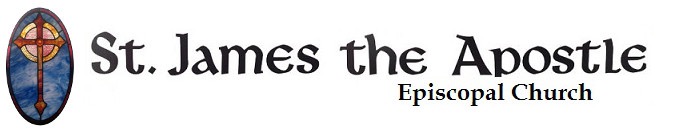 Online Adult ForumBishops and ElectionsSummer, 2020Week ThreeSo do you actually do?I’ve started to really enjoy telling people in the community that I’m a priest. People try to correct me and call me “pastor”, but I correct them back: priest. Some of them ask me what it means to be a priest, or what the difference between a pastor and priest is. And I like this. It opens up some really awesome conversations.You might be able to answer the question of “what is a priest” or “what does a priest do” yourself, but what about the same question for a bishop? What in the world do bishops do all day? Well, this week, we’ll be looking at just that!Where’s the bishop’s job description?The bishop’s job is described, well, kinda all over the place. As Father Tim mentioned in the Pew Chat for this week, the bishop’s job is described in our national Constitution and Canons, our diocesan Constitution and Canons, and the Book of Common Prayer. The “job description”, or, really, the call to ministry, for a bishop is described on page 517-518 of the Book of Common Prayer. Take some time with these this week. Also, check out some of the prayers in the ordinal (or “ordination rite”) for bishops beginning on page 512. Read some of those prayers out-loud, or even pray for some of those prayers. Look especially at the consecration beginning on page 520.Pew ChatsOur third week of Pew Chats is up. Click on the following link to see it!https://www.youtube.com/watch?v=bVlw9EP99eQPrayTry saying Compline this week. Compline is a wonderful prayer for the end of the day. In Compline, we put everything we’ve done that day at God’s feet and ask God to help us rest well that night. The service begins on page 127 of the Book of Common Prayer.Actually, Compline has become a really popular service during the COVID pandemic. Father Bernie, and his wife Paige, at St. Timothy’s in Brookings often pray Compline online throughout the week. If you’d like to join them, follow this link to their Facebook page:https://www.facebook.com/St-Timothys-Episcopal-Church-294736743877069/Read from the BibleThe particular work of a bishop has developed since biblical times, and so there isn’t much in the Bible that describes, y’know, how a bishop should use the internet or run board meetings. This week, spend some time with the passages that can be used during the ordination of a bishop. We’ve looked at some of these over the past weeks, but it is good to look at them again.The Old Testament: Isaiah 61:1-8, Isaiah 42:1-9Psalm: 99, 40:1-14, 100Epistle: Hebrews 5:1-10, 1 Timothy 3:1-7, 2 Corinthians 3:4-9Gospel: John 20:19-23, John 17:1-9, 18-21, Luke 24:44-49aReflectionsFather Tim has used a few Taize chants before, and here are some of them (and a few more!). Bless the Lord: https://www.youtube.com/watch?v=t4Svh-9ohg4&t=17sAdoramus Te: https://www.youtube.com/watch?v=pm6Zr3EqIhEVene Sancti Spiritu: https://www.youtube.com/watch?v=WmxXwAgkhWQNada te turbe: https://www.youtube.com/watch?v=go1-BoDD7CI